We are sorry you are not in school. The learning below links to the curriculum threshold concepts so will support your learning in your absence. You can contact your subject teacher through Satchel One (Show My Homework) if you have any questions. Please bring your learning into school on your return; give this to your subject teacher, so you can receive feedback. Note: With some links you need to scroll down for further lessons.We are sorry you are not in school. The learning below links to the curriculum threshold concepts so will support your learning in your absence. You can contact your subject teacher through Satchel One (Show My Homework) if you have any questions. Please bring your learning into school on your return; give this to your subject teacher, so you can receive feedback. Note: With some links you need to scroll down for further lessons.We are sorry you are not in school. The learning below links to the curriculum threshold concepts so will support your learning in your absence. You can contact your subject teacher through Satchel One (Show My Homework) if you have any questions. Please bring your learning into school on your return; give this to your subject teacher, so you can receive feedback. Note: With some links you need to scroll down for further lessons.We are sorry you are not in school. The learning below links to the curriculum threshold concepts so will support your learning in your absence. You can contact your subject teacher through Satchel One (Show My Homework) if you have any questions. Please bring your learning into school on your return; give this to your subject teacher, so you can receive feedback. Note: With some links you need to scroll down for further lessons.We are sorry you are not in school. The learning below links to the curriculum threshold concepts so will support your learning in your absence. You can contact your subject teacher through Satchel One (Show My Homework) if you have any questions. Please bring your learning into school on your return; give this to your subject teacher, so you can receive feedback. Note: With some links you need to scroll down for further lessons.We are sorry you are not in school. The learning below links to the curriculum threshold concepts so will support your learning in your absence. You can contact your subject teacher through Satchel One (Show My Homework) if you have any questions. Please bring your learning into school on your return; give this to your subject teacher, so you can receive feedback. Note: With some links you need to scroll down for further lessons.We are sorry you are not in school. The learning below links to the curriculum threshold concepts so will support your learning in your absence. You can contact your subject teacher through Satchel One (Show My Homework) if you have any questions. Please bring your learning into school on your return; give this to your subject teacher, so you can receive feedback. Note: With some links you need to scroll down for further lessons.We are sorry you are not in school. The learning below links to the curriculum threshold concepts so will support your learning in your absence. You can contact your subject teacher through Satchel One (Show My Homework) if you have any questions. Please bring your learning into school on your return; give this to your subject teacher, so you can receive feedback. Note: With some links you need to scroll down for further lessons.We are sorry you are not in school. The learning below links to the curriculum threshold concepts so will support your learning in your absence. You can contact your subject teacher through Satchel One (Show My Homework) if you have any questions. Please bring your learning into school on your return; give this to your subject teacher, so you can receive feedback. Note: With some links you need to scroll down for further lessons.EnglishPlease click the links for the work available. From that one link, there will be various lessons for you to complete.EnglishPlease click the links for the work available. From that one link, there will be various lessons for you to complete.EnglishPlease click the links for the work available. From that one link, there will be various lessons for you to complete.EnglishPlease click the links for the work available. From that one link, there will be various lessons for you to complete.EnglishPlease click the links for the work available. From that one link, there will be various lessons for you to complete.EnglishPlease click the links for the work available. From that one link, there will be various lessons for you to complete.EnglishPlease click the links for the work available. From that one link, there will be various lessons for you to complete.EnglishPlease click the links for the work available. From that one link, there will be various lessons for you to complete.EnglishPlease click the links for the work available. From that one link, there will be various lessons for you to complete.Reading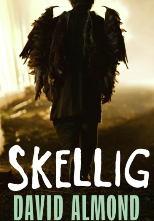 Click picture to be taken to the novel WritingDescription writingDialogue writingGrammarSentence Punctuation and word classReading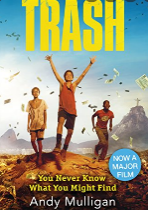 Click picture to be taken to the novel WritingCreative Writing GrammarKS2 Grammar recapComplex SentencesReadingClick picture to be taken to the novel WritingCreative Writing GrammarKS2 Grammar recapComplex SentencesReadingClick picture to be taken to the novel WritingCreative Writing GrammarKS2 Grammar recapComplex SentencesReadingClick picture to be taken to the novel WritingCreative Writing GrammarKS2 Grammar recapComplex SentencesReading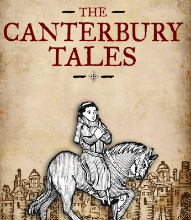 Click picture to be taken to the textWritingIntroduction to the talesThe Knights TaleWriting your own taleGrammar Subordinating and coordinating conjunctionsReadingClick picture to be taken to the textWritingIntroduction to the talesThe Knights TaleWriting your own taleGrammar Subordinating and coordinating conjunctionsReadingClick picture to be taken to the textWritingIntroduction to the talesThe Knights TaleWriting your own taleGrammar Subordinating and coordinating conjunctionsReadingClick picture to be taken to the textWritingIntroduction to the talesThe Knights TaleWriting your own taleGrammar Subordinating and coordinating conjunctionsMathsYear 7 Distance LearningDeveloping number sense – White Rose video linksActivities are included in the video lessons and you can print the worksheets to write on if you wish, or just view them on the screen and write down your answers in your notebook. Have a pencil and paper with you to take part in the activities and be prepared to pause the video to do so.MathsYear 7 Distance LearningDeveloping number sense – White Rose video linksActivities are included in the video lessons and you can print the worksheets to write on if you wish, or just view them on the screen and write down your answers in your notebook. Have a pencil and paper with you to take part in the activities and be prepared to pause the video to do so.MathsYear 7 Distance LearningDeveloping number sense – White Rose video linksActivities are included in the video lessons and you can print the worksheets to write on if you wish, or just view them on the screen and write down your answers in your notebook. Have a pencil and paper with you to take part in the activities and be prepared to pause the video to do so.MathsYear 7 Distance LearningDeveloping number sense – White Rose video linksActivities are included in the video lessons and you can print the worksheets to write on if you wish, or just view them on the screen and write down your answers in your notebook. Have a pencil and paper with you to take part in the activities and be prepared to pause the video to do so.MathsYear 7 Distance LearningDeveloping number sense – White Rose video linksActivities are included in the video lessons and you can print the worksheets to write on if you wish, or just view them on the screen and write down your answers in your notebook. Have a pencil and paper with you to take part in the activities and be prepared to pause the video to do so.MathsYear 7 Distance LearningDeveloping number sense – White Rose video linksActivities are included in the video lessons and you can print the worksheets to write on if you wish, or just view them on the screen and write down your answers in your notebook. Have a pencil and paper with you to take part in the activities and be prepared to pause the video to do so.MathsYear 7 Distance LearningDeveloping number sense – White Rose video linksActivities are included in the video lessons and you can print the worksheets to write on if you wish, or just view them on the screen and write down your answers in your notebook. Have a pencil and paper with you to take part in the activities and be prepared to pause the video to do so.MathsYear 7 Distance LearningDeveloping number sense – White Rose video linksActivities are included in the video lessons and you can print the worksheets to write on if you wish, or just view them on the screen and write down your answers in your notebook. Have a pencil and paper with you to take part in the activities and be prepared to pause the video to do so.MathsYear 7 Distance LearningDeveloping number sense – White Rose video linksActivities are included in the video lessons and you can print the worksheets to write on if you wish, or just view them on the screen and write down your answers in your notebook. Have a pencil and paper with you to take part in the activities and be prepared to pause the video to do so.WellbeingOne of the very best things that can help with wellbeing is to practise a kind of meditation called Positive Affirmations. These can seem a bit strange if you haven’t done them before, yet they can be really helpful if you’re feeling a bit down. People recommend that you give them a go first thing in the morning but personally I love to try them whilst I’m drifting off to sleep at night. Choose a time of day that works for you. To have the most benefit, you should listen to them every night for a few weeks.I’d suggest that you use a good loudspeaker connected to your phone or computer and listen to one of the following whilst lying down:Feel good Affirmations: https://www.youtube.com/watch?v=ffXclh8cdkY (15 minutes)Positive Affirmations – Mindful and Calming: https://www.youtube.com/watch?v=I55jCHTQwCA (6 minutes)Bedtime Affirmations: https://www.youtube.com/watch?v=fO72tLz4ffk (1 hour!)If you have a bit of a questioning mind why not consider the following:How am I feeling after listening to these affirmations?Are there any of these affirmations that I found hard?What extra affirmations would have helped me?Can I write my own set of affirmations? Would it be helpful to read them out to yourself aloud each day for a week?STOP PRESS:Several of you have asked me about the colouring meditations that I have on my desk. If, like me, you find this to be a great way to take your mind off things when you’re stressed, then why not colour in one of these whilst listening to one of the positive affirmations. Three packs of colouring meditations (Colouring Meditations 1 to 3) are included as separate files on SMHW.WellbeingOne of the very best things that can help with wellbeing is to practise a kind of meditation called Positive Affirmations. These can seem a bit strange if you haven’t done them before, yet they can be really helpful if you’re feeling a bit down. People recommend that you give them a go first thing in the morning but personally I love to try them whilst I’m drifting off to sleep at night. Choose a time of day that works for you. To have the most benefit, you should listen to them every night for a few weeks.I’d suggest that you use a good loudspeaker connected to your phone or computer and listen to one of the following whilst lying down:Feel good Affirmations: https://www.youtube.com/watch?v=ffXclh8cdkY (15 minutes)Positive Affirmations – Mindful and Calming: https://www.youtube.com/watch?v=I55jCHTQwCA (6 minutes)Bedtime Affirmations: https://www.youtube.com/watch?v=fO72tLz4ffk (1 hour!)If you have a bit of a questioning mind why not consider the following:How am I feeling after listening to these affirmations?Are there any of these affirmations that I found hard?What extra affirmations would have helped me?Can I write my own set of affirmations? Would it be helpful to read them out to yourself aloud each day for a week?STOP PRESS:Several of you have asked me about the colouring meditations that I have on my desk. If, like me, you find this to be a great way to take your mind off things when you’re stressed, then why not colour in one of these whilst listening to one of the positive affirmations. Three packs of colouring meditations (Colouring Meditations 1 to 3) are included as separate files on SMHW.WellbeingOne of the very best things that can help with wellbeing is to practise a kind of meditation called Positive Affirmations. These can seem a bit strange if you haven’t done them before, yet they can be really helpful if you’re feeling a bit down. People recommend that you give them a go first thing in the morning but personally I love to try them whilst I’m drifting off to sleep at night. Choose a time of day that works for you. To have the most benefit, you should listen to them every night for a few weeks.I’d suggest that you use a good loudspeaker connected to your phone or computer and listen to one of the following whilst lying down:Feel good Affirmations: https://www.youtube.com/watch?v=ffXclh8cdkY (15 minutes)Positive Affirmations – Mindful and Calming: https://www.youtube.com/watch?v=I55jCHTQwCA (6 minutes)Bedtime Affirmations: https://www.youtube.com/watch?v=fO72tLz4ffk (1 hour!)If you have a bit of a questioning mind why not consider the following:How am I feeling after listening to these affirmations?Are there any of these affirmations that I found hard?What extra affirmations would have helped me?Can I write my own set of affirmations? Would it be helpful to read them out to yourself aloud each day for a week?STOP PRESS:Several of you have asked me about the colouring meditations that I have on my desk. If, like me, you find this to be a great way to take your mind off things when you’re stressed, then why not colour in one of these whilst listening to one of the positive affirmations. Three packs of colouring meditations (Colouring Meditations 1 to 3) are included as separate files on SMHW.WellbeingOne of the very best things that can help with wellbeing is to practise a kind of meditation called Positive Affirmations. These can seem a bit strange if you haven’t done them before, yet they can be really helpful if you’re feeling a bit down. People recommend that you give them a go first thing in the morning but personally I love to try them whilst I’m drifting off to sleep at night. Choose a time of day that works for you. To have the most benefit, you should listen to them every night for a few weeks.I’d suggest that you use a good loudspeaker connected to your phone or computer and listen to one of the following whilst lying down:Feel good Affirmations: https://www.youtube.com/watch?v=ffXclh8cdkY (15 minutes)Positive Affirmations – Mindful and Calming: https://www.youtube.com/watch?v=I55jCHTQwCA (6 minutes)Bedtime Affirmations: https://www.youtube.com/watch?v=fO72tLz4ffk (1 hour!)If you have a bit of a questioning mind why not consider the following:How am I feeling after listening to these affirmations?Are there any of these affirmations that I found hard?What extra affirmations would have helped me?Can I write my own set of affirmations? Would it be helpful to read them out to yourself aloud each day for a week?STOP PRESS:Several of you have asked me about the colouring meditations that I have on my desk. If, like me, you find this to be a great way to take your mind off things when you’re stressed, then why not colour in one of these whilst listening to one of the positive affirmations. Three packs of colouring meditations (Colouring Meditations 1 to 3) are included as separate files on SMHW.WellbeingOne of the very best things that can help with wellbeing is to practise a kind of meditation called Positive Affirmations. These can seem a bit strange if you haven’t done them before, yet they can be really helpful if you’re feeling a bit down. People recommend that you give them a go first thing in the morning but personally I love to try them whilst I’m drifting off to sleep at night. Choose a time of day that works for you. To have the most benefit, you should listen to them every night for a few weeks.I’d suggest that you use a good loudspeaker connected to your phone or computer and listen to one of the following whilst lying down:Feel good Affirmations: https://www.youtube.com/watch?v=ffXclh8cdkY (15 minutes)Positive Affirmations – Mindful and Calming: https://www.youtube.com/watch?v=I55jCHTQwCA (6 minutes)Bedtime Affirmations: https://www.youtube.com/watch?v=fO72tLz4ffk (1 hour!)If you have a bit of a questioning mind why not consider the following:How am I feeling after listening to these affirmations?Are there any of these affirmations that I found hard?What extra affirmations would have helped me?Can I write my own set of affirmations? Would it be helpful to read them out to yourself aloud each day for a week?STOP PRESS:Several of you have asked me about the colouring meditations that I have on my desk. If, like me, you find this to be a great way to take your mind off things when you’re stressed, then why not colour in one of these whilst listening to one of the positive affirmations. Three packs of colouring meditations (Colouring Meditations 1 to 3) are included as separate files on SMHW.WellbeingOne of the very best things that can help with wellbeing is to practise a kind of meditation called Positive Affirmations. These can seem a bit strange if you haven’t done them before, yet they can be really helpful if you’re feeling a bit down. People recommend that you give them a go first thing in the morning but personally I love to try them whilst I’m drifting off to sleep at night. Choose a time of day that works for you. To have the most benefit, you should listen to them every night for a few weeks.I’d suggest that you use a good loudspeaker connected to your phone or computer and listen to one of the following whilst lying down:Feel good Affirmations: https://www.youtube.com/watch?v=ffXclh8cdkY (15 minutes)Positive Affirmations – Mindful and Calming: https://www.youtube.com/watch?v=I55jCHTQwCA (6 minutes)Bedtime Affirmations: https://www.youtube.com/watch?v=fO72tLz4ffk (1 hour!)If you have a bit of a questioning mind why not consider the following:How am I feeling after listening to these affirmations?Are there any of these affirmations that I found hard?What extra affirmations would have helped me?Can I write my own set of affirmations? Would it be helpful to read them out to yourself aloud each day for a week?STOP PRESS:Several of you have asked me about the colouring meditations that I have on my desk. If, like me, you find this to be a great way to take your mind off things when you’re stressed, then why not colour in one of these whilst listening to one of the positive affirmations. Three packs of colouring meditations (Colouring Meditations 1 to 3) are included as separate files on SMHW.WellbeingOne of the very best things that can help with wellbeing is to practise a kind of meditation called Positive Affirmations. These can seem a bit strange if you haven’t done them before, yet they can be really helpful if you’re feeling a bit down. People recommend that you give them a go first thing in the morning but personally I love to try them whilst I’m drifting off to sleep at night. Choose a time of day that works for you. To have the most benefit, you should listen to them every night for a few weeks.I’d suggest that you use a good loudspeaker connected to your phone or computer and listen to one of the following whilst lying down:Feel good Affirmations: https://www.youtube.com/watch?v=ffXclh8cdkY (15 minutes)Positive Affirmations – Mindful and Calming: https://www.youtube.com/watch?v=I55jCHTQwCA (6 minutes)Bedtime Affirmations: https://www.youtube.com/watch?v=fO72tLz4ffk (1 hour!)If you have a bit of a questioning mind why not consider the following:How am I feeling after listening to these affirmations?Are there any of these affirmations that I found hard?What extra affirmations would have helped me?Can I write my own set of affirmations? Would it be helpful to read them out to yourself aloud each day for a week?STOP PRESS:Several of you have asked me about the colouring meditations that I have on my desk. If, like me, you find this to be a great way to take your mind off things when you’re stressed, then why not colour in one of these whilst listening to one of the positive affirmations. Three packs of colouring meditations (Colouring Meditations 1 to 3) are included as separate files on SMHW.WellbeingOne of the very best things that can help with wellbeing is to practise a kind of meditation called Positive Affirmations. These can seem a bit strange if you haven’t done them before, yet they can be really helpful if you’re feeling a bit down. People recommend that you give them a go first thing in the morning but personally I love to try them whilst I’m drifting off to sleep at night. Choose a time of day that works for you. To have the most benefit, you should listen to them every night for a few weeks.I’d suggest that you use a good loudspeaker connected to your phone or computer and listen to one of the following whilst lying down:Feel good Affirmations: https://www.youtube.com/watch?v=ffXclh8cdkY (15 minutes)Positive Affirmations – Mindful and Calming: https://www.youtube.com/watch?v=I55jCHTQwCA (6 minutes)Bedtime Affirmations: https://www.youtube.com/watch?v=fO72tLz4ffk (1 hour!)If you have a bit of a questioning mind why not consider the following:How am I feeling after listening to these affirmations?Are there any of these affirmations that I found hard?What extra affirmations would have helped me?Can I write my own set of affirmations? Would it be helpful to read them out to yourself aloud each day for a week?STOP PRESS:Several of you have asked me about the colouring meditations that I have on my desk. If, like me, you find this to be a great way to take your mind off things when you’re stressed, then why not colour in one of these whilst listening to one of the positive affirmations. Three packs of colouring meditations (Colouring Meditations 1 to 3) are included as separate files on SMHW.WellbeingOne of the very best things that can help with wellbeing is to practise a kind of meditation called Positive Affirmations. These can seem a bit strange if you haven’t done them before, yet they can be really helpful if you’re feeling a bit down. People recommend that you give them a go first thing in the morning but personally I love to try them whilst I’m drifting off to sleep at night. Choose a time of day that works for you. To have the most benefit, you should listen to them every night for a few weeks.I’d suggest that you use a good loudspeaker connected to your phone or computer and listen to one of the following whilst lying down:Feel good Affirmations: https://www.youtube.com/watch?v=ffXclh8cdkY (15 minutes)Positive Affirmations – Mindful and Calming: https://www.youtube.com/watch?v=I55jCHTQwCA (6 minutes)Bedtime Affirmations: https://www.youtube.com/watch?v=fO72tLz4ffk (1 hour!)If you have a bit of a questioning mind why not consider the following:How am I feeling after listening to these affirmations?Are there any of these affirmations that I found hard?What extra affirmations would have helped me?Can I write my own set of affirmations? Would it be helpful to read them out to yourself aloud each day for a week?STOP PRESS:Several of you have asked me about the colouring meditations that I have on my desk. If, like me, you find this to be a great way to take your mind off things when you’re stressed, then why not colour in one of these whilst listening to one of the positive affirmations. Three packs of colouring meditations (Colouring Meditations 1 to 3) are included as separate files on SMHW.SciencePlease follow the links and click on the science icon. This will take you to the beginning of each learning cycle, these match approximately with what we are learning in class- some lessons say they are year 8 but we teach our topics in a slightly different order. Complete the lessons according to the order indicated by Continuity Oak. This learning will support your understanding of Science threshold concepts. Please complete at least three hours of learning each week.SciencePlease follow the links and click on the science icon. This will take you to the beginning of each learning cycle, these match approximately with what we are learning in class- some lessons say they are year 8 but we teach our topics in a slightly different order. Complete the lessons according to the order indicated by Continuity Oak. This learning will support your understanding of Science threshold concepts. Please complete at least three hours of learning each week.SciencePlease follow the links and click on the science icon. This will take you to the beginning of each learning cycle, these match approximately with what we are learning in class- some lessons say they are year 8 but we teach our topics in a slightly different order. Complete the lessons according to the order indicated by Continuity Oak. This learning will support your understanding of Science threshold concepts. Please complete at least three hours of learning each week.SciencePlease follow the links and click on the science icon. This will take you to the beginning of each learning cycle, these match approximately with what we are learning in class- some lessons say they are year 8 but we teach our topics in a slightly different order. Complete the lessons according to the order indicated by Continuity Oak. This learning will support your understanding of Science threshold concepts. Please complete at least three hours of learning each week.SciencePlease follow the links and click on the science icon. This will take you to the beginning of each learning cycle, these match approximately with what we are learning in class- some lessons say they are year 8 but we teach our topics in a slightly different order. Complete the lessons according to the order indicated by Continuity Oak. This learning will support your understanding of Science threshold concepts. Please complete at least three hours of learning each week.SciencePlease follow the links and click on the science icon. This will take you to the beginning of each learning cycle, these match approximately with what we are learning in class- some lessons say they are year 8 but we teach our topics in a slightly different order. Complete the lessons according to the order indicated by Continuity Oak. This learning will support your understanding of Science threshold concepts. Please complete at least three hours of learning each week.SciencePlease follow the links and click on the science icon. This will take you to the beginning of each learning cycle, these match approximately with what we are learning in class- some lessons say they are year 8 but we teach our topics in a slightly different order. Complete the lessons according to the order indicated by Continuity Oak. This learning will support your understanding of Science threshold concepts. Please complete at least three hours of learning each week.SciencePlease follow the links and click on the science icon. This will take you to the beginning of each learning cycle, these match approximately with what we are learning in class- some lessons say they are year 8 but we teach our topics in a slightly different order. Complete the lessons according to the order indicated by Continuity Oak. This learning will support your understanding of Science threshold concepts. Please complete at least three hours of learning each week.SciencePlease follow the links and click on the science icon. This will take you to the beginning of each learning cycle, these match approximately with what we are learning in class- some lessons say they are year 8 but we teach our topics in a slightly different order. Complete the lessons according to the order indicated by Continuity Oak. This learning will support your understanding of Science threshold concepts. Please complete at least three hours of learning each week.ArtHi Year 7Please follow the links and then click on the Art Icon for your learning. This will support your understanding of the Art and Design threshold concepts. Please complete at least one hour of learning a week. You should aim to watch one video per lesson. ArtHi Year 7Please follow the links and then click on the Art Icon for your learning. This will support your understanding of the Art and Design threshold concepts. Please complete at least one hour of learning a week. You should aim to watch one video per lesson. ArtHi Year 7Please follow the links and then click on the Art Icon for your learning. This will support your understanding of the Art and Design threshold concepts. Please complete at least one hour of learning a week. You should aim to watch one video per lesson. ArtHi Year 7Please follow the links and then click on the Art Icon for your learning. This will support your understanding of the Art and Design threshold concepts. Please complete at least one hour of learning a week. You should aim to watch one video per lesson. ArtHi Year 7Please follow the links and then click on the Art Icon for your learning. This will support your understanding of the Art and Design threshold concepts. Please complete at least one hour of learning a week. You should aim to watch one video per lesson. ArtHi Year 7Please follow the links and then click on the Art Icon for your learning. This will support your understanding of the Art and Design threshold concepts. Please complete at least one hour of learning a week. You should aim to watch one video per lesson. ArtHi Year 7Please follow the links and then click on the Art Icon for your learning. This will support your understanding of the Art and Design threshold concepts. Please complete at least one hour of learning a week. You should aim to watch one video per lesson. ArtHi Year 7Please follow the links and then click on the Art Icon for your learning. This will support your understanding of the Art and Design threshold concepts. Please complete at least one hour of learning a week. You should aim to watch one video per lesson. ArtHi Year 7Please follow the links and then click on the Art Icon for your learning. This will support your understanding of the Art and Design threshold concepts. Please complete at least one hour of learning a week. You should aim to watch one video per lesson. Autumn – Introduction to Art understanding the basics- introduction to selfAutumn – Introduction to Art understanding the basics- introduction to selfAutumn – Introduction to Art understanding the basics- introduction to selfAutumn – Introduction to Art understanding the basics- introduction to selfSpring – Pop art -modern popular cultureSpring – Pop art -modern popular cultureSpring – Pop art -modern popular cultureSummer – Abstract art: beyond the normalSummer – Abstract art: beyond the normalCurriculum - Curriculum (continuityoak.org.uk) Curriculum - Curriculum (continuityoak.org.uk) Curriculum - Curriculum (continuityoak.org.uk) Curriculum - Curriculum (continuityoak.org.uk) Curriculum - Curriculum (continuityoak.org.uk) Curriculum - Curriculum (continuityoak.org.uk) Curriculum - Curriculum (continuityoak.org.uk) Curriculum - Curriculum (continuityoak.org.uk) Curriculum - Curriculum (continuityoak.org.uk) ComputingComputingComputingComputingComputingComputingComputingComputingComputingAutumn termAutumn termSpring termSpring termSpring termSpring termSpring termSpring termSummer termYear 7 unit 1Watch the videos and answer the questions. Working collaborativelyYear 7 unit 2Watch the videos and answer the questions. Computing systemsYear 7 unit 1Watch the videos and answer the questions. Working collaborativelyYear 7 unit 2Watch the videos and answer the questions. Computing systemsYear 7 unit 3 Watch the videos and answer the questionsBinaryYear 7 unit 4Complete the following tasks from this siteAgainst the clockFortune tellerFrustrationYear 7 unit 3 Watch the videos and answer the questionsBinaryYear 7 unit 4Complete the following tasks from this siteAgainst the clockFortune tellerFrustrationYear 7 unit 3 Watch the videos and answer the questionsBinaryYear 7 unit 4Complete the following tasks from this siteAgainst the clockFortune tellerFrustrationYear 7 unit 3 Watch the videos and answer the questionsBinaryYear 7 unit 4Complete the following tasks from this siteAgainst the clockFortune tellerFrustrationYear 7 unit 3 Watch the videos and answer the questionsBinaryYear 7 unit 4Complete the following tasks from this siteAgainst the clockFortune tellerFrustrationYear 7 unit 3 Watch the videos and answer the questionsBinaryYear 7 unit 4Complete the following tasks from this siteAgainst the clockFortune tellerFrustrationYear 7 unit 5Watch the videos and answer the questions. Vector graphicsYear 7 unit 6Watch the videos and answer the questions. App developmentFrenchHi Year 7Please follow the links for your learning. This will support your understanding of French threshold concepts. Please complete at least two hours of learning each week.FrenchHi Year 7Please follow the links for your learning. This will support your understanding of French threshold concepts. Please complete at least two hours of learning each week.FrenchHi Year 7Please follow the links for your learning. This will support your understanding of French threshold concepts. Please complete at least two hours of learning each week.FrenchHi Year 7Please follow the links for your learning. This will support your understanding of French threshold concepts. Please complete at least two hours of learning each week.FrenchHi Year 7Please follow the links for your learning. This will support your understanding of French threshold concepts. Please complete at least two hours of learning each week.FrenchHi Year 7Please follow the links for your learning. This will support your understanding of French threshold concepts. Please complete at least two hours of learning each week.FrenchHi Year 7Please follow the links for your learning. This will support your understanding of French threshold concepts. Please complete at least two hours of learning each week.FrenchHi Year 7Please follow the links for your learning. This will support your understanding of French threshold concepts. Please complete at least two hours of learning each week.FrenchHi Year 7Please follow the links for your learning. This will support your understanding of French threshold concepts. Please complete at least two hours of learning each week.Autumn termAutumn termAutumn termSpring termSpring termSpring termSummer termSummer termSummer termYear 7 unit 1Unit - Oak National Academy (thenational.academy)Watch the videos and answer the questions. Year 7 unit 2Unit - Oak National Academy (thenational.academy)Watch the videos and answer the questions. (The work will also be posted on SMHW)Year 7 unit 1Unit - Oak National Academy (thenational.academy)Watch the videos and answer the questions. Year 7 unit 2Unit - Oak National Academy (thenational.academy)Watch the videos and answer the questions. (The work will also be posted on SMHW)Year 7 unit 1Unit - Oak National Academy (thenational.academy)Watch the videos and answer the questions. Year 7 unit 2Unit - Oak National Academy (thenational.academy)Watch the videos and answer the questions. (The work will also be posted on SMHW)Year 7 unit 3Unit - Oak National Academy (thenational.academy)Watch the videos and answer the questions. Year 7 unit 4Unit - Oak National Academy (thenational.academy)Watch the videos and answer the questions.  (The work will also be posted on SMHW)Year 7 unit 3Unit - Oak National Academy (thenational.academy)Watch the videos and answer the questions. Year 7 unit 4Unit - Oak National Academy (thenational.academy)Watch the videos and answer the questions.  (The work will also be posted on SMHW)Year 7 unit 3Unit - Oak National Academy (thenational.academy)Watch the videos and answer the questions. Year 7 unit 4Unit - Oak National Academy (thenational.academy)Watch the videos and answer the questions.  (The work will also be posted on SMHW)Year 7 unit 5French lessons for Key Stage 3 students - Oak National Academy (thenational.academy)Watch the videos and answer the questionsYear 7 unit 6Unit - Oak National Academy (thenational.academy)Watch the videos and answer the questions.  (The work will also be posted on SMHW)Year 7 unit 5French lessons for Key Stage 3 students - Oak National Academy (thenational.academy)Watch the videos and answer the questionsYear 7 unit 6Unit - Oak National Academy (thenational.academy)Watch the videos and answer the questions.  (The work will also be posted on SMHW)Year 7 unit 5French lessons for Key Stage 3 students - Oak National Academy (thenational.academy)Watch the videos and answer the questionsYear 7 unit 6Unit - Oak National Academy (thenational.academy)Watch the videos and answer the questions.  (The work will also be posted on SMHW)Geography; We have matched our Schemes of work with the online video resources provided by the Oak Academy so that if you do spend a period of time at home you are studying the same topic areas being covered. Currently Oak Academy updating as an interim measure we are asking you to work on the following in order to develop your skills in geography around Ordinance Survey maps and navigating the landscape. We have also included links to how to practice your basic knowledge of the UK and the World map and continents.I am not confident with my map skills or knowledge of the UK and World mapsI am confident with my world map and continent knowledgeI am really confident in my knowledge of the world map both it's physical features and human featuresGeography; We have matched our Schemes of work with the online video resources provided by the Oak Academy so that if you do spend a period of time at home you are studying the same topic areas being covered. Currently Oak Academy updating as an interim measure we are asking you to work on the following in order to develop your skills in geography around Ordinance Survey maps and navigating the landscape. We have also included links to how to practice your basic knowledge of the UK and the World map and continents.I am not confident with my map skills or knowledge of the UK and World mapsI am confident with my world map and continent knowledgeI am really confident in my knowledge of the world map both it's physical features and human featuresGeography; We have matched our Schemes of work with the online video resources provided by the Oak Academy so that if you do spend a period of time at home you are studying the same topic areas being covered. Currently Oak Academy updating as an interim measure we are asking you to work on the following in order to develop your skills in geography around Ordinance Survey maps and navigating the landscape. We have also included links to how to practice your basic knowledge of the UK and the World map and continents.I am not confident with my map skills or knowledge of the UK and World mapsI am confident with my world map and continent knowledgeI am really confident in my knowledge of the world map both it's physical features and human featuresGeography; We have matched our Schemes of work with the online video resources provided by the Oak Academy so that if you do spend a period of time at home you are studying the same topic areas being covered. Currently Oak Academy updating as an interim measure we are asking you to work on the following in order to develop your skills in geography around Ordinance Survey maps and navigating the landscape. We have also included links to how to practice your basic knowledge of the UK and the World map and continents.I am not confident with my map skills or knowledge of the UK and World mapsI am confident with my world map and continent knowledgeI am really confident in my knowledge of the world map both it's physical features and human featuresGeography; We have matched our Schemes of work with the online video resources provided by the Oak Academy so that if you do spend a period of time at home you are studying the same topic areas being covered. Currently Oak Academy updating as an interim measure we are asking you to work on the following in order to develop your skills in geography around Ordinance Survey maps and navigating the landscape. We have also included links to how to practice your basic knowledge of the UK and the World map and continents.I am not confident with my map skills or knowledge of the UK and World mapsI am confident with my world map and continent knowledgeI am really confident in my knowledge of the world map both it's physical features and human featuresGeography; We have matched our Schemes of work with the online video resources provided by the Oak Academy so that if you do spend a period of time at home you are studying the same topic areas being covered. Currently Oak Academy updating as an interim measure we are asking you to work on the following in order to develop your skills in geography around Ordinance Survey maps and navigating the landscape. We have also included links to how to practice your basic knowledge of the UK and the World map and continents.I am not confident with my map skills or knowledge of the UK and World mapsI am confident with my world map and continent knowledgeI am really confident in my knowledge of the world map both it's physical features and human featuresGeography; We have matched our Schemes of work with the online video resources provided by the Oak Academy so that if you do spend a period of time at home you are studying the same topic areas being covered. Currently Oak Academy updating as an interim measure we are asking you to work on the following in order to develop your skills in geography around Ordinance Survey maps and navigating the landscape. We have also included links to how to practice your basic knowledge of the UK and the World map and continents.I am not confident with my map skills or knowledge of the UK and World mapsI am confident with my world map and continent knowledgeI am really confident in my knowledge of the world map both it's physical features and human featuresGeography; We have matched our Schemes of work with the online video resources provided by the Oak Academy so that if you do spend a period of time at home you are studying the same topic areas being covered. Currently Oak Academy updating as an interim measure we are asking you to work on the following in order to develop your skills in geography around Ordinance Survey maps and navigating the landscape. We have also included links to how to practice your basic knowledge of the UK and the World map and continents.I am not confident with my map skills or knowledge of the UK and World mapsI am confident with my world map and continent knowledgeI am really confident in my knowledge of the world map both it's physical features and human featuresGeography; We have matched our Schemes of work with the online video resources provided by the Oak Academy so that if you do spend a period of time at home you are studying the same topic areas being covered. Currently Oak Academy updating as an interim measure we are asking you to work on the following in order to develop your skills in geography around Ordinance Survey maps and navigating the landscape. We have also included links to how to practice your basic knowledge of the UK and the World map and continents.I am not confident with my map skills or knowledge of the UK and World mapsI am confident with my world map and continent knowledgeI am really confident in my knowledge of the world map both it's physical features and human featuresHistoryHistoryHistoryHistoryHistoryHistoryHistoryHistoryHistoryRE In RE the work that you complete will complement our schemes of work by focusing in term 1 on Christianity and then by looking at the two other monotheisms that of Islam. You finally study humanism. How does each belief, influence their faith and their way of life and decision making?Autumn Term https://classroom.thenational.academy/units/christianity-beliefs-and-teachings-d14fSpring Term https://classroom.thenational.academy/units/judaism-beliefs-and-teachings-6de4Summer Term https://classroom.thenational.academy/units/judaism-practices-63cbRE In RE the work that you complete will complement our schemes of work by focusing in term 1 on Christianity and then by looking at the two other monotheisms that of Islam. You finally study humanism. How does each belief, influence their faith and their way of life and decision making?Autumn Term https://classroom.thenational.academy/units/christianity-beliefs-and-teachings-d14fSpring Term https://classroom.thenational.academy/units/judaism-beliefs-and-teachings-6de4Summer Term https://classroom.thenational.academy/units/judaism-practices-63cbRE In RE the work that you complete will complement our schemes of work by focusing in term 1 on Christianity and then by looking at the two other monotheisms that of Islam. You finally study humanism. How does each belief, influence their faith and their way of life and decision making?Autumn Term https://classroom.thenational.academy/units/christianity-beliefs-and-teachings-d14fSpring Term https://classroom.thenational.academy/units/judaism-beliefs-and-teachings-6de4Summer Term https://classroom.thenational.academy/units/judaism-practices-63cbRE In RE the work that you complete will complement our schemes of work by focusing in term 1 on Christianity and then by looking at the two other monotheisms that of Islam. You finally study humanism. How does each belief, influence their faith and their way of life and decision making?Autumn Term https://classroom.thenational.academy/units/christianity-beliefs-and-teachings-d14fSpring Term https://classroom.thenational.academy/units/judaism-beliefs-and-teachings-6de4Summer Term https://classroom.thenational.academy/units/judaism-practices-63cbRE In RE the work that you complete will complement our schemes of work by focusing in term 1 on Christianity and then by looking at the two other monotheisms that of Islam. You finally study humanism. How does each belief, influence their faith and their way of life and decision making?Autumn Term https://classroom.thenational.academy/units/christianity-beliefs-and-teachings-d14fSpring Term https://classroom.thenational.academy/units/judaism-beliefs-and-teachings-6de4Summer Term https://classroom.thenational.academy/units/judaism-practices-63cbRE In RE the work that you complete will complement our schemes of work by focusing in term 1 on Christianity and then by looking at the two other monotheisms that of Islam. You finally study humanism. How does each belief, influence their faith and their way of life and decision making?Autumn Term https://classroom.thenational.academy/units/christianity-beliefs-and-teachings-d14fSpring Term https://classroom.thenational.academy/units/judaism-beliefs-and-teachings-6de4Summer Term https://classroom.thenational.academy/units/judaism-practices-63cbRE In RE the work that you complete will complement our schemes of work by focusing in term 1 on Christianity and then by looking at the two other monotheisms that of Islam. You finally study humanism. How does each belief, influence their faith and their way of life and decision making?Autumn Term https://classroom.thenational.academy/units/christianity-beliefs-and-teachings-d14fSpring Term https://classroom.thenational.academy/units/judaism-beliefs-and-teachings-6de4Summer Term https://classroom.thenational.academy/units/judaism-practices-63cbRE In RE the work that you complete will complement our schemes of work by focusing in term 1 on Christianity and then by looking at the two other monotheisms that of Islam. You finally study humanism. How does each belief, influence their faith and their way of life and decision making?Autumn Term https://classroom.thenational.academy/units/christianity-beliefs-and-teachings-d14fSpring Term https://classroom.thenational.academy/units/judaism-beliefs-and-teachings-6de4Summer Term https://classroom.thenational.academy/units/judaism-practices-63cbRE In RE the work that you complete will complement our schemes of work by focusing in term 1 on Christianity and then by looking at the two other monotheisms that of Islam. You finally study humanism. How does each belief, influence their faith and their way of life and decision making?Autumn Term https://classroom.thenational.academy/units/christianity-beliefs-and-teachings-d14fSpring Term https://classroom.thenational.academy/units/judaism-beliefs-and-teachings-6de4Summer Term https://classroom.thenational.academy/units/judaism-practices-63cbPEChilli Challenge PEChilli Challenge PEChilli Challenge PEChilli Challenge PEChilli Challenge PEChilli Challenge PEChilli Challenge PEChilli Challenge PEChilli Challenge TechnologyHello Year 7. Please follow the links for your learning. If you are studying Textiles at the moment, please select one of the Textiles lessons. It does not matter which order you complete them in. If you are studying Food & Nutrition, please follow the order. There is no expectation for you to cook these recipes!You should be completing 1 hour of learning per weekTechnologyHello Year 7. Please follow the links for your learning. If you are studying Textiles at the moment, please select one of the Textiles lessons. It does not matter which order you complete them in. If you are studying Food & Nutrition, please follow the order. There is no expectation for you to cook these recipes!You should be completing 1 hour of learning per weekTechnologyHello Year 7. Please follow the links for your learning. If you are studying Textiles at the moment, please select one of the Textiles lessons. It does not matter which order you complete them in. If you are studying Food & Nutrition, please follow the order. There is no expectation for you to cook these recipes!You should be completing 1 hour of learning per weekTechnologyHello Year 7. Please follow the links for your learning. If you are studying Textiles at the moment, please select one of the Textiles lessons. It does not matter which order you complete them in. If you are studying Food & Nutrition, please follow the order. There is no expectation for you to cook these recipes!You should be completing 1 hour of learning per weekTechnologyHello Year 7. Please follow the links for your learning. If you are studying Textiles at the moment, please select one of the Textiles lessons. It does not matter which order you complete them in. If you are studying Food & Nutrition, please follow the order. There is no expectation for you to cook these recipes!You should be completing 1 hour of learning per weekTechnologyHello Year 7. Please follow the links for your learning. If you are studying Textiles at the moment, please select one of the Textiles lessons. It does not matter which order you complete them in. If you are studying Food & Nutrition, please follow the order. There is no expectation for you to cook these recipes!You should be completing 1 hour of learning per weekTechnologyHello Year 7. Please follow the links for your learning. If you are studying Textiles at the moment, please select one of the Textiles lessons. It does not matter which order you complete them in. If you are studying Food & Nutrition, please follow the order. There is no expectation for you to cook these recipes!You should be completing 1 hour of learning per weekTechnologyHello Year 7. Please follow the links for your learning. If you are studying Textiles at the moment, please select one of the Textiles lessons. It does not matter which order you complete them in. If you are studying Food & Nutrition, please follow the order. There is no expectation for you to cook these recipes!You should be completing 1 hour of learning per weekTechnologyHello Year 7. Please follow the links for your learning. If you are studying Textiles at the moment, please select one of the Textiles lessons. It does not matter which order you complete them in. If you are studying Food & Nutrition, please follow the order. There is no expectation for you to cook these recipes!You should be completing 1 hour of learning per weekMusicHere is a sequence of 6 lessons relating to the pop music genres that we are studying this year as well as showing you some music technology in preparation for a topic we will do later in the year. Follow the sequence of lessons, starting at lesson 1.AutumnLesson 1Lesson 2SpringLesson 3Lesson 4SummerLesson 5Lesson 6MusicHere is a sequence of 6 lessons relating to the pop music genres that we are studying this year as well as showing you some music technology in preparation for a topic we will do later in the year. Follow the sequence of lessons, starting at lesson 1.AutumnLesson 1Lesson 2SpringLesson 3Lesson 4SummerLesson 5Lesson 6MusicHere is a sequence of 6 lessons relating to the pop music genres that we are studying this year as well as showing you some music technology in preparation for a topic we will do later in the year. Follow the sequence of lessons, starting at lesson 1.AutumnLesson 1Lesson 2SpringLesson 3Lesson 4SummerLesson 5Lesson 6MusicHere is a sequence of 6 lessons relating to the pop music genres that we are studying this year as well as showing you some music technology in preparation for a topic we will do later in the year. Follow the sequence of lessons, starting at lesson 1.AutumnLesson 1Lesson 2SpringLesson 3Lesson 4SummerLesson 5Lesson 6MusicHere is a sequence of 6 lessons relating to the pop music genres that we are studying this year as well as showing you some music technology in preparation for a topic we will do later in the year. Follow the sequence of lessons, starting at lesson 1.AutumnLesson 1Lesson 2SpringLesson 3Lesson 4SummerLesson 5Lesson 6MusicHere is a sequence of 6 lessons relating to the pop music genres that we are studying this year as well as showing you some music technology in preparation for a topic we will do later in the year. Follow the sequence of lessons, starting at lesson 1.AutumnLesson 1Lesson 2SpringLesson 3Lesson 4SummerLesson 5Lesson 6MusicHere is a sequence of 6 lessons relating to the pop music genres that we are studying this year as well as showing you some music technology in preparation for a topic we will do later in the year. Follow the sequence of lessons, starting at lesson 1.AutumnLesson 1Lesson 2SpringLesson 3Lesson 4SummerLesson 5Lesson 6MusicHere is a sequence of 6 lessons relating to the pop music genres that we are studying this year as well as showing you some music technology in preparation for a topic we will do later in the year. Follow the sequence of lessons, starting at lesson 1.AutumnLesson 1Lesson 2SpringLesson 3Lesson 4SummerLesson 5Lesson 6MusicHere is a sequence of 6 lessons relating to the pop music genres that we are studying this year as well as showing you some music technology in preparation for a topic we will do later in the year. Follow the sequence of lessons, starting at lesson 1.AutumnLesson 1Lesson 2SpringLesson 3Lesson 4SummerLesson 5Lesson 6